[Component Name]Component SealPrivacy Impact Assessmentfor the [System Name]Issued by:[SeniorComponent Official for Privacy (if designated, otherwise the component privacy point of contact)]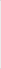 [This PIA should be completed in accordance with the DOJ Privacy Impact Assessments Official Guidance (and any supplemental guidance) posted at http://www.justice.gov/opcl/pia.htm.]Section 1: Description of the Information SystemProvide a non-technical overall description of the system that addresses:the purpose that the records and/or system are designed to serve;the way the system operates to achieve the purpose(s);the type of information collected, maintained, used, or disseminated by the system;who has access to information in the system;how information in the system is retrieved by the user;how information is transmitted to and from the system;whether it is a standalone system or interconnects with other systems (identifying and describing any other systems to which it interconnects); andwhether it is a general support system, major application, or other type of system.The response should be written in plain language and should be as comprehensive as necessary to describe the system. If it would enhance the public’s understanding of the system, please include system diagram(s)._Section 2: Information in the SystemIndicate below what information is collected, maintained, or disseminated. (Check all that apply.)Indicate sources of the information in the system. (Check all that apply.)Analysis: Now that you have identified the information collected and the sources of the information, please identify and evaluate any potential threats to privacy that exist in light of the information collected or the sources from which the information is collected. Please describe the choices that the component made with regard to the type or quantity of information collected and the sources providing the information in order to prevent or mitigate threats to privacy. (For example: If a decision was made to collect less data, include a discussion of this decision; if it is necessary to obtain information from sources other than the individual, explain why.)Section 3: Purpose and Use of the SystemIndicate why the information in the system is being collected, maintained, or disseminated. (Check all that apply.)Analysis: Provide an explanation of how the component specifically will use the information to accomplish the checked purpose(s). Describe why the information that is collected, maintained, or disseminated is necessary to accomplish the checked purpose(s) and to further the component’s and/or the Department’s mission.Indicate the legal authorities, policies, or agreements that authorize collection of the information in the system. (Check all that apply and include citation/reference.)Indicate how long the information will be retained to accomplish the intended purpose, and how it will be disposed of at the end of the retention period. (Reference the applicable retention schedule approved by the National Archives and Records Administration, if available.)Analysis: Describe any potential threats to privacy as a result of the component’s use of the information, and controls that the component has put into place to ensure that the information is handled, retained, and disposed appropriately. (For example: mandatory training for system users regarding appropriate handling of information, automatic purging of information in accordance with the retention schedule, etc.)Section 4: Information SharingIndicate with whom the component intends to share the information in the system and how the information will be shared, such as on a case-by-case basis, bulk transfer, or direct access.Analysis: Disclosure or sharing of information necessarily increases risks to privacy. Describe controls that the component has put into place in order to prevent or mitigate threats to privacy in connection with the disclosure of information. (For example: measures taken to reduce the risk of unauthorized disclosure, data breach, or receipt by an unauthorized recipient; terms in applicable MOUs, contracts, or agreements that address safeguards to be implemented by the recipient to ensure appropriate use of the information – training, access controls, and security measures; etc.)Section 5: Notice, Consent, and RedressIndicate whether individuals will be notified if their information is collected,maintained, or disseminated by the system. (Check all that apply.)Indicate whether and how individuals have the opportunity to decline to provide information.	Indicate whether and how individuals have the opportunity to consent to particular uses of the information.Analysis: Clear and conspicuous notice and the opportunity to consent to the collection and use of individuals’ information provides transparency and allows individuals to understand how their information will be handled. Describe how notice for the system was crafted with these principles in mind, or if notice is not provided, explain why not. If individuals are not provided the opportunity to consent to collection or use of the information, explain why not.Section 6: Information SecurityIndicate all that apply.The information is secured in accordance with FISMA requirements. Provide date of most recent Certification and Accreditation:If Certification and Accreditation has not been completed, but is underway, provide status or expected completion date:A security risk assessment has been conducted.Appropriate security controls have been identified and implemented to protect against risks identified in security risk assessment. Specify:Monitoring, testing, or evaluation has been undertaken to safeguard the information and prevent its misuse. Specify:Auditing procedures are in place to ensure compliance with security standards. Specify, including any auditing of role-based access and measures to prevent misuse of information:Contractors that have access to the system are subject to provisions in their contract binding them under the Privacy Act.Contractors that have access to the system are subject to information security provisions in their contracts required by DOJ policy.The following training is required for authorized users to access or receive information in the system:General information security trainingTraining specific to the system for authorized users within the Department. Training specific to the system for authorized users outside of the component. Other (specify):Describe how access and security controls were utilized to protect privacy and reduce the risk of unauthorized access and disclosure.Section 7: Privacy ActIndicate whether a system of records is being created under the Privacy Act, 5U.S.C. § 552a. (Check the applicable block below and add the supplementary information requested.)Analysis: Describe how information in the system about United States citizens and/or lawfully admitted permanent resident aliens is or will be retrieved.Reviewed by:Luke J. McCormack, Chief Information Officer, Department of JusticeApproved by:Chief Privacy and Civil Liberties Officer, Department of JusticeDate approved:[Component to insert date of PIA approval](September 2012 DOJ PIA Form)Identifying numbersIdentifying numbersIdentifying numbersIdentifying numbersIdentifying numbersIdentifying numbersIdentifying numbersIdentifying numbersIdentifying numbersIdentifying numbersIdentifying numbersIdentifying numbersIdentifying numbersSocial SecurityAlien RegistrationAlien RegistrationAlien RegistrationFinancial accountTaxpayer IDDriver’s licenseDriver’s licenseDriver’s licenseFinancial transactionEmployee IDPassportPassportPassportPatient IDFile/case IDCredit cardCredit cardCredit cardOther identifying numbers (specify):Other identifying numbers (specify):Other identifying numbers (specify):Other identifying numbers (specify):General personal dataGeneral personal dataGeneral personal dataGeneral personal dataGeneral personal dataGeneral personal dataGeneral personal dataGeneral personal dataGeneral personal dataGeneral personal dataGeneral personal dataGeneral personal dataGeneral personal dataGeneral personal dataGeneral personal dataGeneral personal dataGeneral personal dataGeneral personal dataNameNameNameDate of birthDate of birthDate of birthDate of birthDate of birthReligionMaiden nameMaiden nameMaiden namePlace of birthPlace of birthPlace of birthPlace of birthPlace of birthFinancial infoAliasAliasAliasHome addressHome addressHome addressHome addressHome addressMedical informationGenderGenderGenderTelephone numberTelephone numberTelephone numberTelephone numberTelephone numberMilitary serviceAgeAgeAgeEmail addressEmail addressEmail addressEmail addressEmail addressPhysical characteristicsRace/ethnicityRace/ethnicityRace/ethnicityEducationEducationEducationEducationEducationMother’s maiden nameOther general personal data (specify):Other general personal data (specify):Other general personal data (specify):Other general personal data (specify):Other general personal data (specify):Other general personal data (specify):Work-related dataWork-related dataWork-related dataWork-related dataWork-related dataWork-related dataWork-related dataWork-related dataWork-related dataWork-related dataWork-related dataWork-related dataWork-related dataWork-related dataWork-related dataWork-related dataWork-related dataWork-related dataOccupationOccupationOccupationTelephone numberTelephone numberTelephone numberTelephone numberTelephone numberSalaryJob titleJob titleJob titleEmail addressEmail addressEmail addressEmail addressEmail addressWork historyWork addressWork addressWork addressBusiness associatesBusiness associatesBusiness associatesBusiness associatesBusiness associatesOther work-related data (specify):Other work-related data (specify):Other work-related data (specify):Other work-related data (specify):Other work-related data (specify):Distinguishing features/BiometricsDistinguishing features/BiometricsDistinguishing features/BiometricsDistinguishing features/BiometricsDistinguishing features/BiometricsDistinguishing features/BiometricsDistinguishing features/BiometricsDistinguishing features/BiometricsDistinguishing features/BiometricsDistinguishing features/BiometricsDistinguishing features/BiometricsDistinguishing features/BiometricsDistinguishing features/BiometricsDistinguishing features/BiometricsDistinguishing features/BiometricsDistinguishing features/BiometricsDistinguishing features/BiometricsDistinguishing features/BiometricsFingerprintsFingerprintsFingerprintsPhotosPhotosPhotosPhotosPhotosDNA profilesPalm printsPalm printsPalm printsScars, marks, tattoosScars, marks, tattoosScars, marks, tattoosScars, marks, tattoosScars, marks, tattoosRetina/iris scansVoice recording/signaturesVoice recording/signaturesVoice recording/signaturesVascular scanVascular scanVascular scanVascular scanVascular scanDental profileOther distinguishing features/biometrics (specify):Other distinguishing features/biometrics (specify):Other distinguishing features/biometrics (specify):Other distinguishing features/biometrics (specify):Other distinguishing features/biometrics (specify):Other distinguishing features/biometrics (specify):Other distinguishing features/biometrics (specify):Other distinguishing features/biometrics (specify):Other distinguishing features/biometrics (specify):System admin/audit dataSystem admin/audit dataSystem admin/audit dataSystem admin/audit dataSystem admin/audit dataSystem admin/audit dataSystem admin/audit dataSystem admin/audit dataSystem admin/audit dataSystem admin/audit dataSystem admin/audit dataSystem admin/audit dataSystem admin/audit dataSystem admin/audit dataSystem admin/audit dataSystem admin/audit dataSystem admin/audit dataSystem admin/audit dataUser IDUser IDUser IDDate/time of accessDate/time of accessDate/time of accessDate/time of accessDate/time of accessID files accessedIP addressIP addressIP addressQueries runQueries runQueries runQueries runQueries runContents of filesOther system/audit data (specify):Other system/audit data (specify):Other system/audit data (specify):Other system/audit data (specify):Other system/audit data (specify):Other information (specify)Other information (specify)Other information (specify)Other information (specify)Other information (specify)Other information (specify)Other information (specify)Other information (specify)Other information (specify)Other information (specify)Other information (specify)Other information (specify)Other information (specify)Other information (specify)Other information (specify)Other information (specify)Other information (specify)Other information (specify)Directly from individual about whom the information pertainsDirectly from individual about whom the information pertainsDirectly from individual about whom the information pertainsDirectly from individual about whom the information pertainsDirectly from individual about whom the information pertainsDirectly from individual about whom the information pertainsDirectly from individual about whom the information pertainsDirectly from individual about whom the information pertainsDirectly from individual about whom the information pertainsDirectly from individual about whom the information pertainsIn personHard copy: mail/faxOnlineTelephoneEmailDirectly from individual about whom the information pertainsDirectly from individual about whom the information pertainsDirectly from individual about whom the information pertainsOther (specify):Government sourcesGovernment sourcesGovernment sourcesGovernment sourcesGovernment sourcesGovernment sourcesGovernment sourcesGovernment sourcesGovernment sourcesGovernment sourcesGovernment sourcesGovernment sourcesWithin the ComponentWithin the ComponentWithin the ComponentOther DOJ componentsOther federal entitiesState, local, tribalState, local, tribalState, local, tribalForeignOther (specify):Non-government sourcesNon-government sourcesNon-government sourcesNon-government sourcesNon-government sourcesNon-government sourcesNon-government sourcesNon-government sourcesNon-government sourcesNon-government sourcesNon-government sourcesNon-government sourcesNon-government sourcesNon-government sourcesMembers of the publicMembers of the publicMembers of the publicPublic media, internetPublic media, internetPublic media, internetPrivate sectorCommercial data brokersCommercial data brokersCommercial data brokersOther (specify):PurposePurposePurposePurposePurposePurposePurposePurposeFor criminal law enforcement activitiesFor civil enforcement activitiesFor intelligence activitiesFor administrative mattersTo conduct analysis concerning subjects of investigative or other interestTo promote information sharing initiativesTo conduct analysis concerning subjects of investigative or other interestTo promote information sharing initiativesTo conduct analysis to identify previouslyTo conduct analysis to identify previouslyTo conduct analysis to identify previouslyFor administering human resources programsunknown areas of note, concern, or pattern.unknown areas of note, concern, or pattern.unknown areas of note, concern, or pattern.For administering human resources programsFor litigationFor litigationFor litigationOther (specify):AuthorityAuthorityAuthorityAuthorityCitation/ReferenceCitation/ReferenceCitation/ReferenceStatuteExecutive OrderFederal RegulationMemorandum of Understanding/agreementOther (summarize and provide copy of relevant portion)Other (summarize and provide copy of relevant portion)RecipientHow information will be sharedHow information will be sharedHow information will be sharedHow information will be sharedHow information will be sharedHow information will be sharedHow information will be sharedHow information will be sharedHow information will be sharedHow information will be sharedHow information will be sharedHow information will be sharedRecipientCase- by-caseCase- by-caseCase- by-caseBulk transferBulk transferBulk transferDirect accessDirect accessDirect accessOther (specify)Other (specify)Other (specify)Within the componentDOJ componentsFederal entitiesState, local, tribal gov’t entitiesPublicPrivate sectorForeign governmentsForeign entitiesOther (specify):